Figure S1: Plates indicating the fungal growth in media treated with AgNPs, FeONPs , Bimetallic NPs and biochar in relation to control: 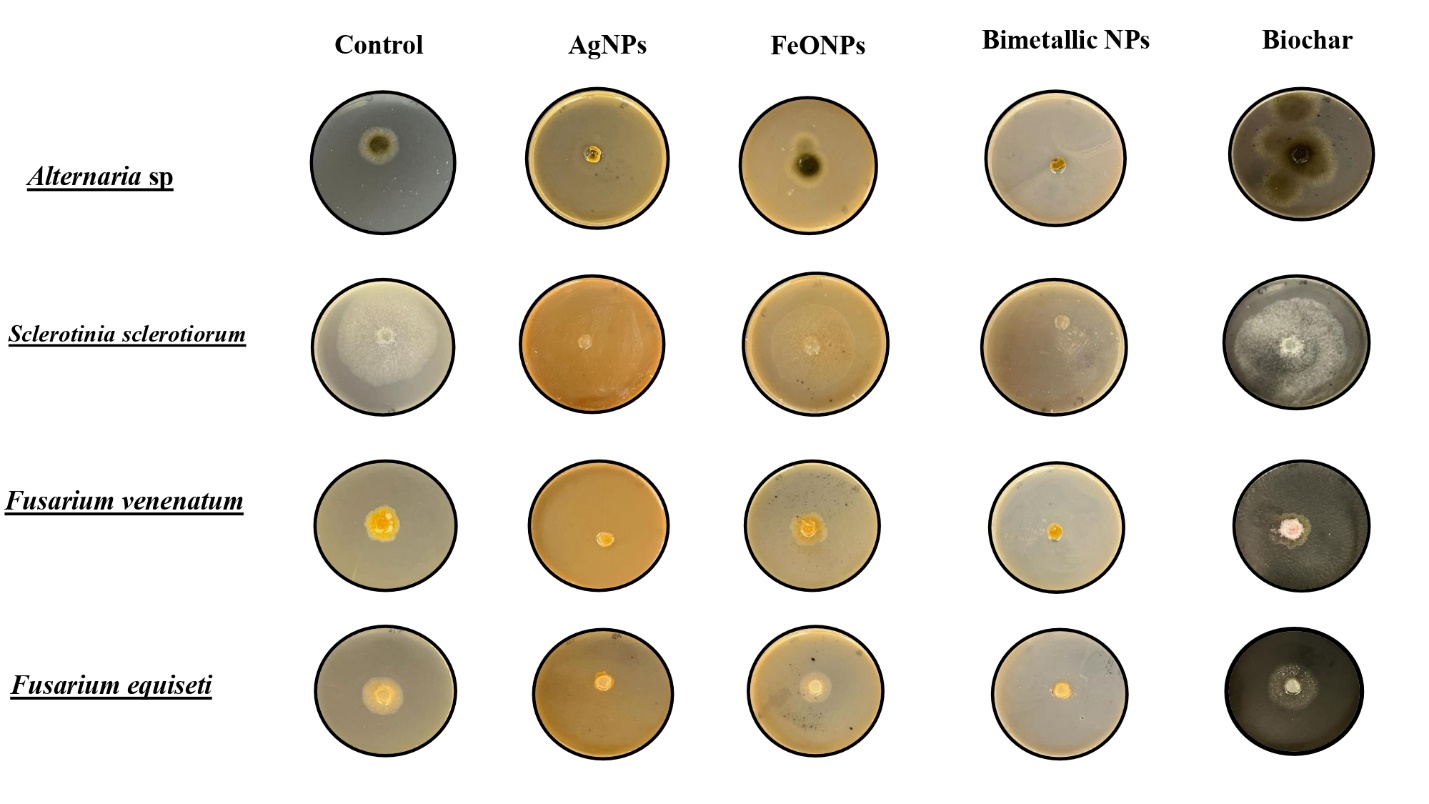 Figures S2: The FTIR spectra of A. digitata fruit shell extract, phyto-fabricated nanoparticles, and biochar.The FTIR spectral analysis of plant extract: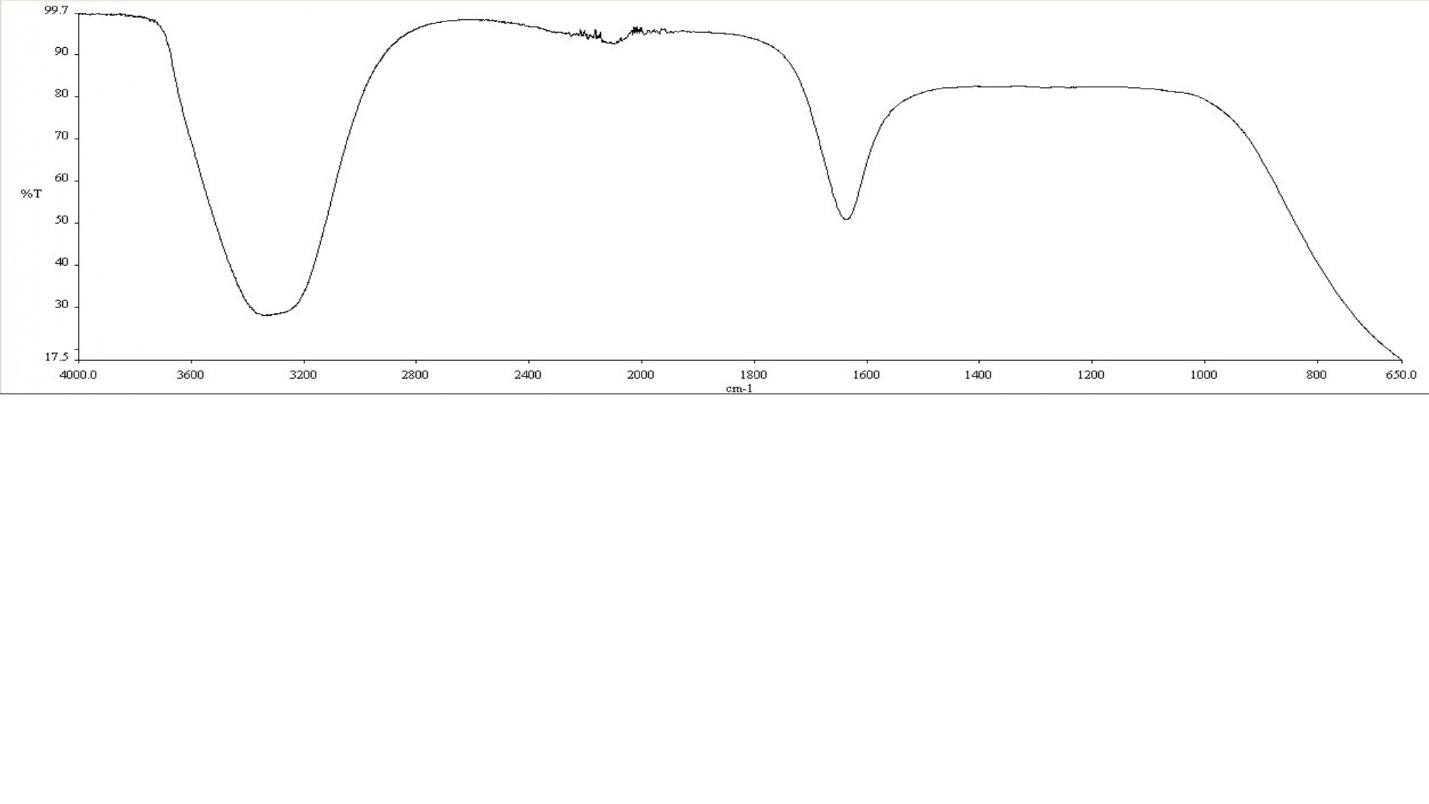  The FTIR spectral analysis of AgNPs: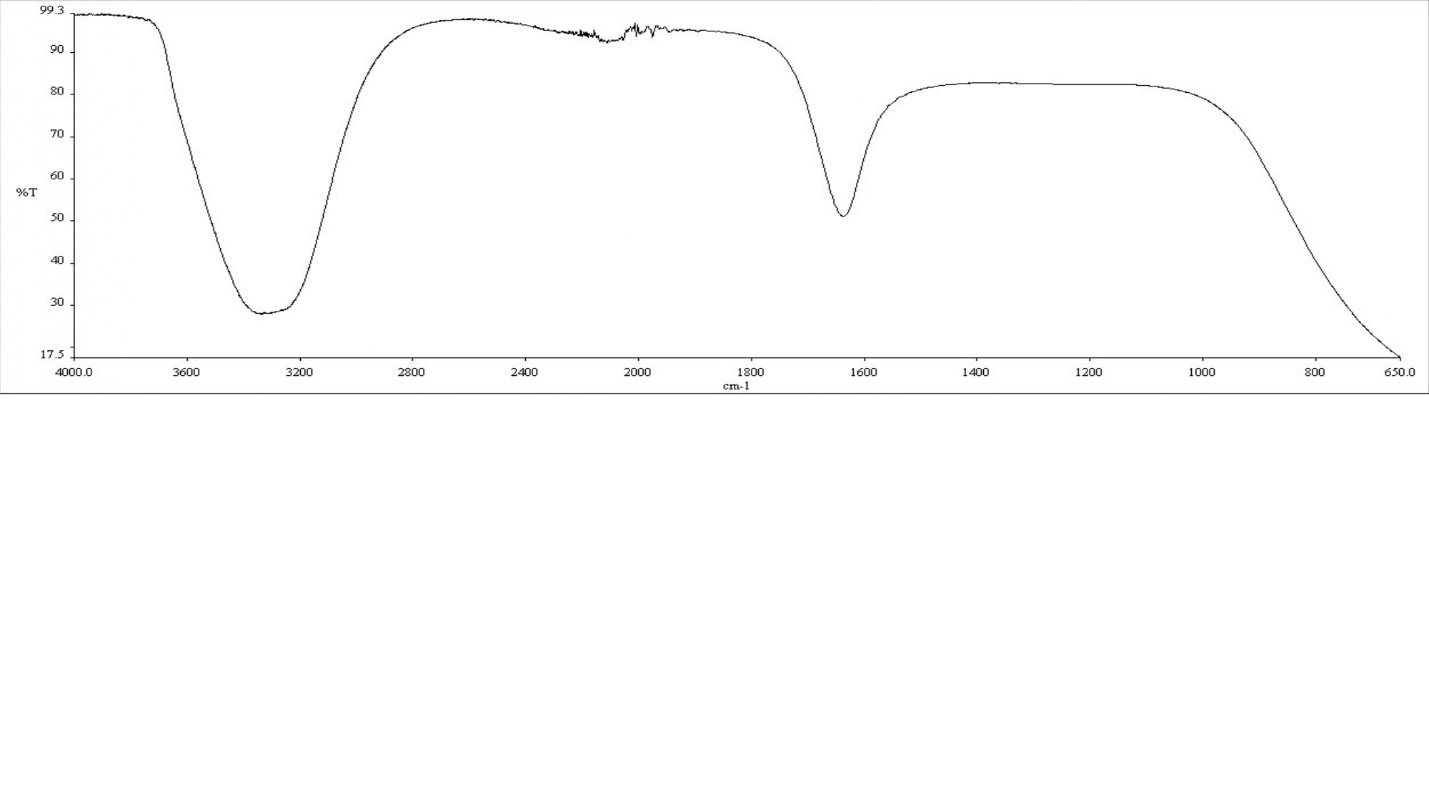 The FTIR spectral analysis of FeONPs: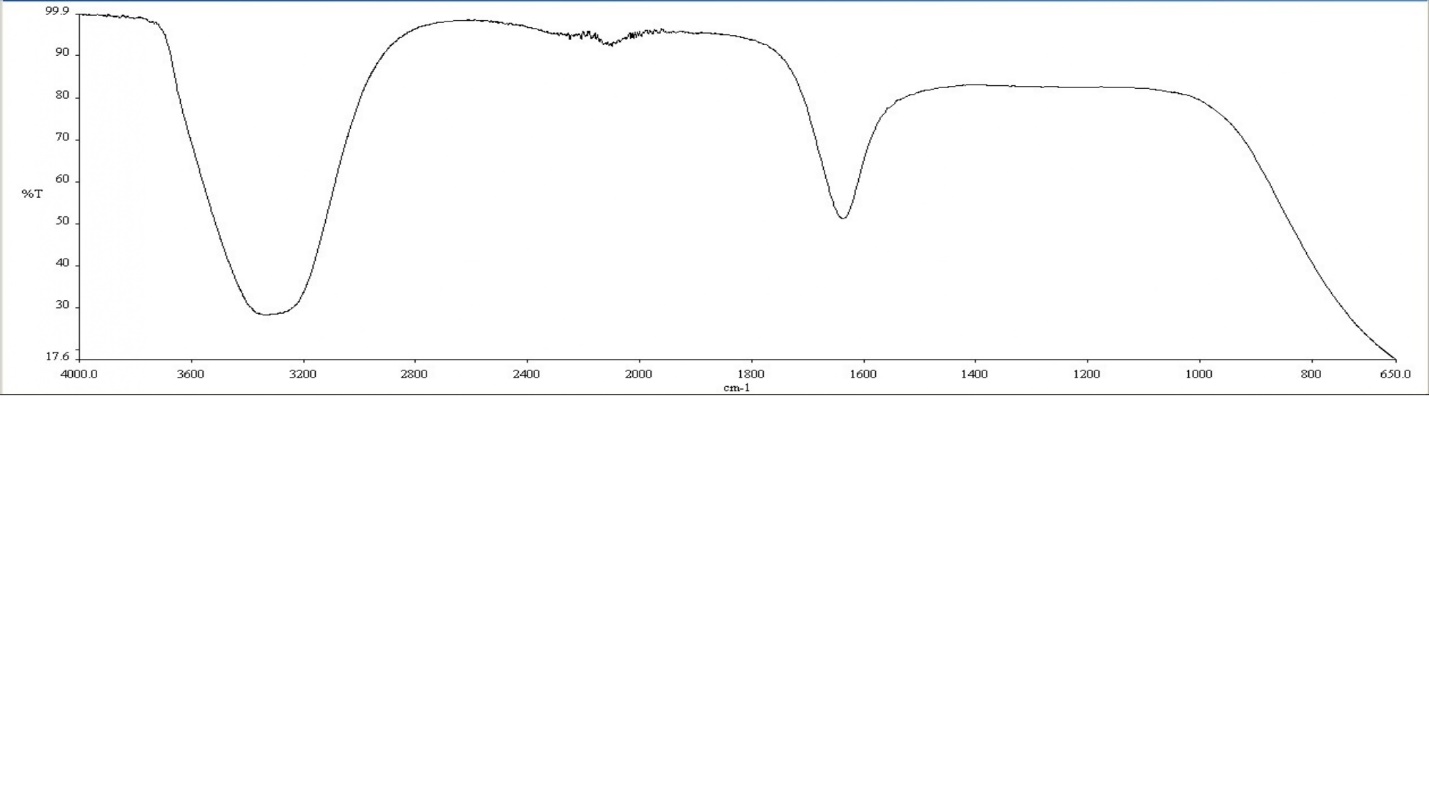 The FTIR spectral analysis of bimetallic NPs: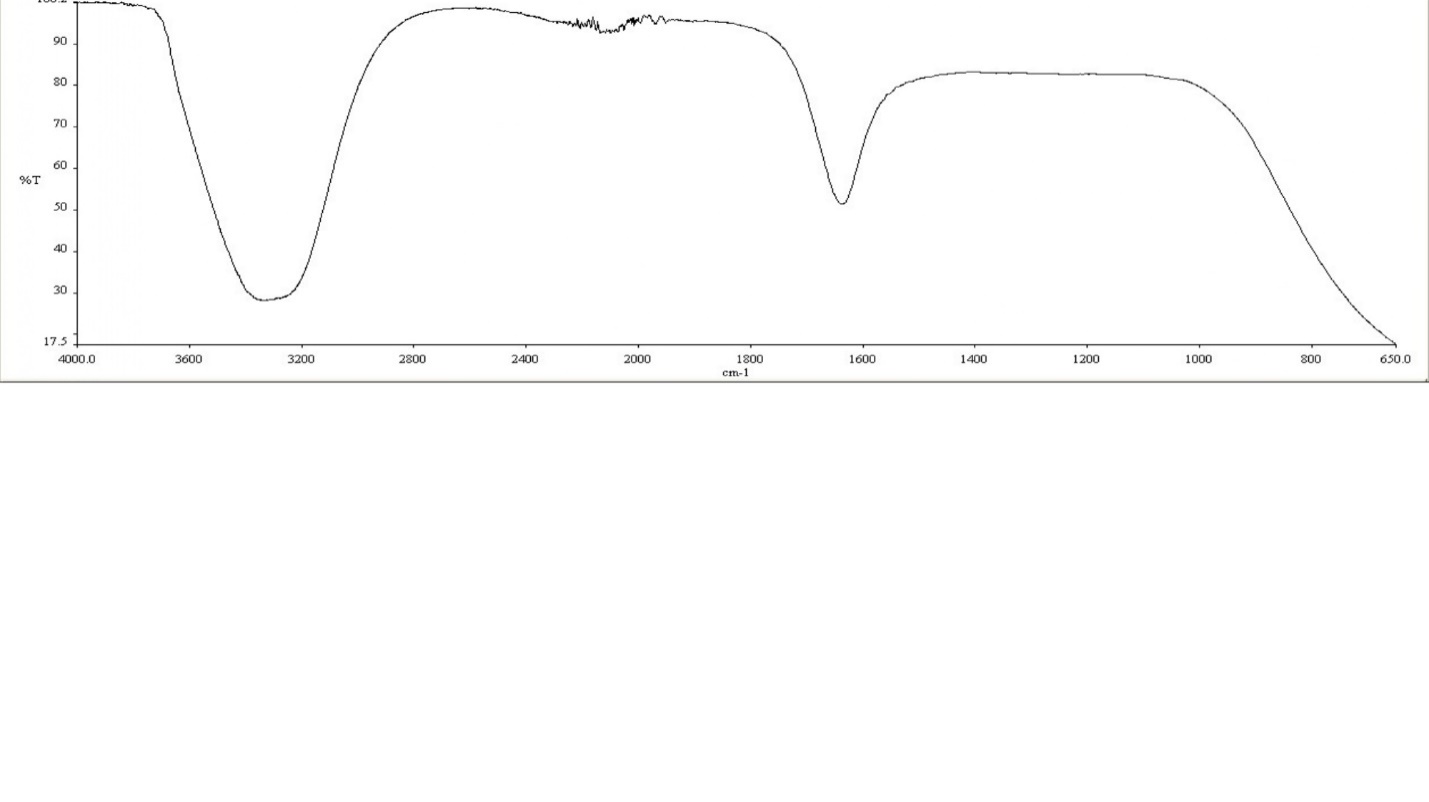 The FTIR spectral analysis of Biochar: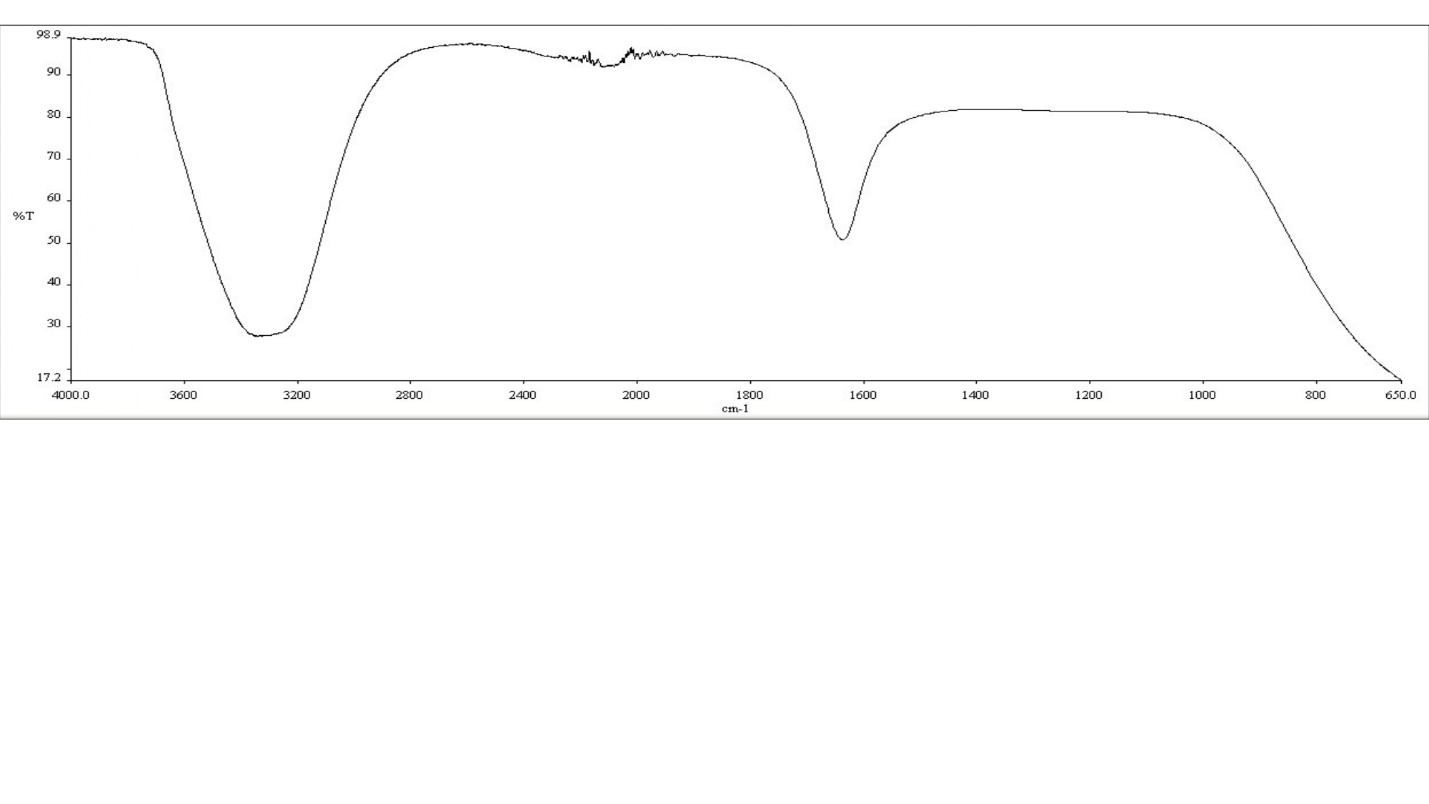 Table S1:The major three peaks from the FTIR analysis:MaterialsPeak 1Peak 2Peak 3Plant extract333620231635AgNPs333720231636FeONPs333720201637Bimetallic333720231637Biochar334120081636